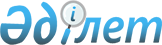 Облыстық мәслихаттың 2007 жылғы 12 желтоқсандағы ІІІ сессиясындағы 
N 31-ІV "2008 жылға арналған облыстық бюджет туралы" шешіміне өзгерістер мен толықтырулар енгізу туралы
					
			Күшін жойған
			
			
		
					Атырау облыстық мәслихатының 2008 жылғы 11 сәуірдегі N 86-ІV шешімі. Атырау облыстық Әділет департаментінде 2008 жылғы 14 мамырда N 2530 тіркелді. Күші жойылды - Атырау облыстық Мәслихатының 2011 жылғы 3 қазандағы № 275/1711/-МШ хатымен.      Ескерту. Күші жойылды - Атырау облыстық Мәслихатының 2011.10.03 № 275/1711/-МШ хатымен.



      Қазақстан Республикасының 2004 жылғы 24 сәуірдегі N 548-II Бюджет Кодексіне , Қазақстан Республикасының 2001 жылғы 23 қаңтардағы N 148 "Қазақстан Республикасындағы жергілікті мемлекеттік басқару туралы" Заңының 6-бабына сәйкес және облыстық әкімияттың 2008 жылғы облыс бюджетін нақтылау туралы ұсынысын қарай отырып, облыстық мәслихат VI сессиясында ШЕШІМ ЕТТІ: 

      1. Облыстық мәслихаттың 2007 жылғы 12 желтоқсандағы N 31-IV "2008 жылға арналған облыстық бюджет туралы" шешіміне (Атырау облысының Әділет Департаментінде N 2509 санымен тіркелген ("Атырау" газетінің 2008 жылғы 9 ақпандағы 16 нөмірінде жарияланған), 2008 жылғы 8 қаңтардағы N 55-IV шешіміне (Атырау облысының Әділет Департаментінде N 2521 санымен тіркелген ("Атырау" газетінің 2008 жылғы 1 наурыздағы 25 нөмірінде жарияланған) келесі өзгерістер мен толықтырулар енгізілсін: 

      1) 1-тармақта: 

      "82 812 949" деген цифрлар "93 675 720" деген цифрлармен ауыстырылсын; 

      "35 845 576" деген цифрлар "51 703 347" деген цифрлармен ауыстырылсын; 

      "5 508 495" деген цифрлар "513 495" деген цифрлармен ауыстырылсын; 

      "82 633 186" деген цифрлар "91 612 864" деген цифрлармен ауыстырылсын; 

      "179 763" деген цифрлар "2 062 856" деген цифрлармен ауыстырылсын; 

      "3 997 294" деген цифрлар "5 989 294" деген цифрлармен ауыстырылсын; 

      "4 000 000" деген цифрлар "6 005 000" деген цифрлармен ауыстырылсын; 

      "2 706" деген цифрлар "15 706" деген цифрлармен ауыстырылсын; 

      "-6 418 562" деген цифрлар "-6 527 469" деген цифрлармен ауыстырылсын; 

      "6 418 562" деген цифрлар "6 527 469" деген цифрлармен ауыстырылсын; 

      2) 3-тармақ мынадай редакцияда мазмұндалсын: 

      "3. Атырау қаласы мен аудандар бюджетіне жалпы мемлекеттік салықтар түсімінің жалпы сома нормативі 2008 жылға келесідей көлемде бекітілсін: 

      жеке тұлғадан жеке табыс салығы бойынша төлем көзінен ұсталатын: 

      Құрманғазы, Индер, Исатай, Қызылқоға, Махамбет аудандарына және меншікті облыстық бюджетке 100 пайыз; 

      Мақат ауданына және Атырау қаласына - 50 пайыз; 

      Жылыой ауданына - 0 пайыз; 

      жеке тұлғадан жеке табыс салығы бойынша төлем көзінен ұсталмайтыннан: 

      Құрманғазы, Индер, Исатай, Қызылқоға, Мақат, Махамбет аудандарына және меншікті облыстық бюджетке 100 пайыз; 

      Атырау қаласына - 50 пайыз; 

      Жылыой ауданына - 0 пайыз; 

      бір реттік талон бойынша, кәсіпкерлік қызметпен айналысатын жеке тұлғаның жеке табыс салығы бойынша: 

      Құрманғазы, Индер, Исатай, Қызылқоға, Мақат, Махамбет, Жылыой аудандарына, Атырау қаласына - 100 пайыз; 

      шетел азаматтарының жеке табыс салығы бойынша төлем көзінен ұсталатын: 

      меншікті облыстық бюджетке 100 пайыз; 

      шетел азаматтарының жеке табыс салығы бойынша төлем көзінен ұсталмайтыннан: 

      меншікті облыстық бюджетке 100 пайыз; 

      әлеуметтік салық бойынша: 

      Құрманғазы, Индер, Исатай, Қызылқоға, Мақат, Махамбет аудандарына және меншікті облыстық бюджетке - 100 пайыз; 

      Атырау қаласына - 50 пайыз; 

      Жылыой ауданына - 0 пайыз; 

      3) 28-тармақта: 

      "1 357 460" деген цифрлар "943 460" деген цифрлармен 

ауыстырылсын; 

      4) 29-тармақта: 

      "3 069 807" деген цифрлар "2 944 222" деген цифрлармен ауыстырылсын; 

      5) 33-тармақта: 

      "жоспарларын" деген сөзден кейін "Атырау қаласының бөлігін бөлшектеп жоспарлау жобасын" деген сөздермен толықтырылсын; 

       "101 000" деген цифрлар "121 000" деген цифрлармен ауыстырылсын; 

      келесідей мазмұндағы төртінші абзацпен толықтырылсын: 

      "Атырау қаласына - 20 000 мың теңге"; 

      6) 34-тармақ мынадай редакцияда мазмұндалсын: 

      "2008 жылға арналған облыстық бюджетте аудандар бюджеттеріне қысқы мерзімге дайындық үшін 59000 мың теңге сомасында, оның ішінде: 

      Құрманғазы ауданы - 12 000 мың теңге; 

      Исатай ауданы - 32 000 мың теңге; 

      Махамбет ауданы - 15 000 мың теңге."; 

      7) 35-тармақта: 

      "266 700" деген цифрлар "296 700" деген цифрлармен ауыстырылсын; 

      келесідей мазмұндағы бесінші абзацпен толықтырылсын: 

      "Махамбет ауданы - 30 000 мың теңге"; 

      8)37-тармақта: 

      бірінші абзацтағы "163 000" деген цифрлар "1 450 450" деген цифрлармен ауыстырылсын; 

      келесідей мазмұндағы бесінші, алтыншы абзацпен толықтырылсын: 

      "Мақат ауданы - 105 000 мың теңге"; 

      "Атырау қаласы - 1 527 000 мың теңге"; 

      9) 39-тармақ мынадай редакцияда мазмұндалсын: 

      "39. 2008 жылға арналған облыстық бюджетте Атырау қаласы және аудандар бюджеттеріне коммуналдық шаруашылықты дамыту үшін 260 000 мың теңге сомасында, оның ішінде: 

      Махамбет ауданы - 60 000 мың теңге; 

      Атырау қаласы - 200 000 мың теңге нысаналы даму трансферттері көзделгені ескерілсін."; 

      10) 40-тармақта: 

      "221 000" деген цифрлар "227 000" деген цифрлармен ауыстырылсын; 

      11) келесі мазмұндағы 43, 44, 45, 46, 47, 48, 49, 50, 51 тармақтарымен толықтырылсын: 

      "43. 2008 жылға арналған облыстық бюджетте Атырау қаласы және аудандар бюджеттеріне білім беру ұйымдарын материалдық-техникалық жарақтандыру үшін 75 000 мың теңге сомасында ағымдағы нысаналы трансферттер көзделгені ескерілсін, оның ішінде: 

      Құрманғазы ауданы - 60 000 мың теңге; 

      Атырау қаласы - 15 000 мың теңге. 

      44. 2008 жылға арналған облыстық бюджетте Атырау қаласы және аудандар бюджеттеріне тұрғын үй коммуналдық шаруашылығын материалдық-техникалық жарақтандыру үшін 87 000 мың теңге сомасында ағымдағы нысаналы трансферттер көзделгені ескерілсін, оның ішінде: 

      Құрманғазы ауданы - 36 000 мың теңге; 

      Исатай ауданы - 10 000 мың теңге; 

      Қызылқоға ауданы - 41 000 мың теңге. 

      45. 2008 жылға арналған облыстық бюджетте Атырау қаласы бюджетіне СМП-163 балабақшасының қызметі үшін ғимарат алуға 180 000 мың теңге сомасында ағымдағы нысаналы трансферттер көзделгені ескерілсін. 

      46. 2008 жылға арналған облыстық бюджетте Атырау қаласының бюджетіне автомобиль жолдарын күрделі жөндеуден өткізу үшін 3 367 550 мың теңге сомасында ағымдағы нысаналы трансферттер көзделгені ескерілсін. 

      47. 2008 жылға арналған облыстық бюджетте Атырау қаласының бюджетіне автомобиль жолдарын қайта жаңғырту үшін 770 000 мың теңге сомасында даму нысаналы трансферттер көзделгені ескерілсін. 

      48. 2008 жылға арналған облыстық бюджетте Атырау қаласы және аудандар бюджеттеріне жылу-энергетикалық жүйені дамыту үшін 165 000 мың теңге сомасында нысаналы даму трансферттері көзделгені ескерілсін, оның ішінде: 

      Құрманғазы ауданы - 45 000 мың теңге; 

      Атырау қаласы - 120 000 мың теңге. 

      49. 2008 жылға арналған облыстық бюджетте Атырау қаласының бюджетіне тұрғын үй салу үшін 1 036 500 мың теңге сомасында нысаналы даму трансферттері көзделгені ескерілсін. 

      50. 2008 жылға арналған облыстық бюджетте Атырау қаласы және аудандар бюджеттеріне Ұлы Отан соғысының қатысушылары мен мүгедектеріне бір жолғы әлеуметтік көмек үшін 15 450 мың теңге сомасында ағымдағы нысаналы трансферттер көзделгені ескерілсін, оның ішінде: 

      Құрманғазы ауданы - 1 850 мың теңге; 

      Исатай ауданы - 650 мың теңге; 

      Қызылқоға ауданы - 550 мың теңге; 

      Мақат ауданы - 850 мың теңге; 

      Махамбет ауданы - 1 550 мың теңге; 

      Атырау қаласы - 10 000 мың теңге. 

      Ұлы Отан Соғысының қатысушылары мен мүгедектеріне 50 000 теңге мөлшерінде бір жолғы әлеуметтік көмек көрсетілсін. 

      51. Аталған шешімнің 3 қосымшасында: 

      "8. Атырау қаласы" деген жолда "59 686" деген сандар "56175" деген сандармен ауыстырылсын, келесідей мазмұндағы жолмен толықтырылсын: 

      "9. жеке облыстық бюджет - 3 511". 

      52. Аталған шешімнің 9 қосымшасында: 

      "Инвестициялық жобалар" бөлімінде 09 "Отын-энергетика кешенi және жер қойнауын пайдалану" функционалдық тобы келесідей мазмұндағы 019-бағдарламасы бар 271-әкімшімен толықтырылсын: 

      "271 Облыстық құрылыс департаменті (басқармасы)" 

      "019 Жылу-энергетикалық жүйені дамытуға аудандар (облыстық маңызы бар қалалар) бюджеттеріне нысаналы даму трансферттері"; 

      10 "Ауыл, су, орман, балық шаруашылығы, ерекше қорғалатын табиғи аумақтар, қоршаған ортаны және жануарлар дүниесін қорғау, жер қатынастары" функционалдық тобы келесідей мазмұндағы 004-бағдарламасы бар 255-әкімшімен толықтырылсын: 

      "255 Облыстық ауыл шаруашылығы департаменті (басқармасы)" 

      "004 Ауыл шаруашылығының ақпараттық-маркетингтік жүйесін дамыту"; 

      келесідей мазмұндағы 11 функционалдық топпен және 003-бағдарламасы бар 272-әкімшімен толықтырылсын: 

      "11 өнеркәсіп, сәулет, қала құрылысы және құрылыс қызметі" 

      "272 Облыстық сәулет және қала құрылысы департаменті (басқармасы)" 

      "003 Ақпараттық жүйелер құру"; 

      12. "Көлiк және коммуникация" функционалдық тобы 268-әкімші бойынша келесідей мазмұндағы 007-бағдарламасымен толықтырылсын: 

      "007 Көлік инфрақұрылымын дамытуға аудандар (облыстық маңызы бар қалалар) бюджеттеріне берілетін нысаналы даму трансферттері". 

      "2. Қазақстан Республикасы Бюджетік жоспарлау және экономика Министірлігі бекіткен бюджет сыныптамасына сәйкес, кассалық шығындарды 141 257 004 100 "қарыздар бойынша сыйақылар (мүдделер), өзге де төлемдерді төлеу" бағдарламасынан 26 555,118 мың теңгені      141 257 004 102 "Республикалық бюджетте қарыздар бойынша сыйақылар (мүдделер), өзге де төлемдерді төлеу" бағдарламасына жылжытылсын. 

      3. Аталған шешімнің 1, 3, 5 және 9 қосымшалары осы шешімнің 1, 2, 3 және 4 қосымшаларына сәйкес жаңа редакцияда мазмұндалсын. 

      4. Осы шешім 2008 жылдың 1 қаңтарынан бастап қолданысқа енгiзiледi.        Облыстық мәслихаттың 

      VІ сессиясының төрағасы                 С.Қуанышев       Облыстық мәслихат хатшысы               Ж.Дүйсенғалиев 

         Облыстық мәслихаттың 

VІ сессиясының 

2008 жылғы 11 сәуірдегі 

N 86-IV шешіміне 1 қосымша                2008 жылға арналған облыстық бюджет 

Облыстық мәслихаттың 

VІ сессиясының 

2008 жылғы 11 сәуірдегі 

N 86-IV шешіміне 2 қосымша Облыстық мәслихаттың 

ІІІ сессиясының 

2007 жылғы 12 желтоқсандағы 

N 31-IV шешіміне 5 қосымша     Бастауыш, негізгі орта және жалпы орта білім берудің 

мемлекеттік жүйесіне  интерактивті оқыту жүйесін енгізуге 

аудандық бюджеттерге және қала  бюджетіне берілетін ағымдағы 

нысаналы трансферттердің сомасын бөлу                              мың теңге 
					© 2012. Қазақстан Республикасы Әділет министрлігінің «Қазақстан Республикасының Заңнама және құқықтық ақпарат институты» ШЖҚ РМК
				Санаты Сыныбы Кіші сыныбы Атауы Сомасы, мың теңге I. Кірістер 93 675 720 1 Салықтық түсімдер 51 703 347 01 Табыс салығы 24 203 554 2 Жеке табыс салығы 24 203 554 03 Әлеуметтiк салық 17 727 666 1 Әлеуметтік салық 17 727 666 05 Тауарларға, жұмыстарға және 

қызметтер көрсетуге салынатын 

iшкi салықтар 9 772 127 3 Табиғи және басқа ресурстарды 

пайдаланғаны үшiн түсетiн 

түсiмдер 9 764 922 4 Кәсiпкерлiк және кәсiби 

қызметтi жүргiзгенi үшiн 

алынатын алымдар 7 205 2 Салықтық емес түсiмдер 513 495 01 Мемлекет меншігінен түсетін 

түсімдер 19 266 1 Мемлекеттік кәсіпорынның таза 

кірісі бөлігіндегі түсімдер 851 3 Мемлекет меншігіндегі 

акциялардың мемлекеттік 

пакетіне дивидендтер 5 500 5 Мемлекет меншігіндегі мүлікті 

жалға беруден түсетін кірістер 12 000 7 Мемлекеттік бюджеттен 

берілген кредиттер бойынша 

сыйақылар (мүдделер) 915 02 Мемлекеттік бюджеттен 

қаржыландырылатын 

мемлекеттік мекемелердің 

тауарларды (жұмыстарды, 

қызметтерді) өткізуінен 

түсетін түсімдер 48 1 Мемлекеттік бюджеттен 

қаржыландырылатын мемлекеттік 

мекемелердің тауарларды 

(жұмыстарды, қызметтерді) 

өткізуінен түсетін түсімдер 48 03 Мемлекеттік бюджеттен 

қаржыландырылатын мемлекеттік 

мекемелер ұйымдастыратын 

мемлекеттік сатып алуды 

өткізуден түсетін ақша 

түсімдері 69 1 Мемлекеттік бюджеттен 

қаржыландырылатын мемлекеттік 

мекемелер ұйымдастыратын 

мемлекеттік сатып алуды 

өткізуден түсетін ақша 

түсімдері 69 04 Мемлекеттік бюджеттен 

қаржыландырылатын, сондай-ақ 

Қазақстан Республикасы Ұлттық 

Банкінің бюджетінен (шығыстар 

сметасынан) ұсталатын және 

қаржыландырылатын мемлекеттік 

мекемелер салатын айыппұлдар, 

өсімпұлдар, санкциялар, 

өндіріп алулар 5 638 1 Мемлекеттік бюджеттен 

қаржыландырылатын, сондай-ақ 

Қазақстан Республикасы Ұлттық 

Банкінің бюджетінен (шығыстар 

сметасынан) ұсталатын және 

қаржыландырылатын мемлекеттік 

мекемелер салатын айыппұлдар, 

өсімпұлдар, санкциялар, 

өндіріп алулар 5 638 06 Басқа да салықтық емес 

түсiмдер 488 474 1 Басқа да салықтық емес 

түсiмдер 488 474 3 Негізгі капиталды сатудан 

түсетін түсімдер 8 848 01 Мемлекеттік мекемелерге 

бекітілген мемлекеттік 

мүлікті сату 8 848 1 Мемлекеттік мекемелерге 

бекітілген мемлекеттік 

мүлікті сату 8 848 4 Трансферттердің түсімдері 41 450 030 01 Төмен тұрған мемлекеттiк 

басқару органдарынан алынатын 

трансферттер 15 834 157 2 Аудандық (қалалық) 

бюджеттерден трансферттер 15 834 157 02 Мемлекеттiк басқарудың жоғары 

тұрған органдарынан түсетiн 

трансферттер 25 615 873 1 Республикалық бюджеттен 

түсетiн трансферттер 25 615 873 Функционалдық топ Кіші функционалдық топ Бюджеттік бағдарламаның әкімшісі Бағдарлама Атауы Сомасы, мың теңге II. Шығындар 91 612 864 1 Жалпы сипаттағы мемлекеттiк қызметтер 649 240 01 Мемлекеттiк басқарудың жалпы функцияларын орындайтын өкiлдi, атқарушы және басқа органдар 279 141 110 Облыс мәслихатының аппараты 28 532 001 Облыс мәслихатының қызметін қамтамасыз ету 28 532 120 Облыс әкімінің аппараты 250 609 001 Облыс әкімнің қызметін қамтамасыз ету 250 609 02 Қаржылық қызмет 250 999 257 Облыстық қаржы департаменті (басқармасы) 250 999 001 Қаржы департаментінің (басқармасының) қызметін қамтамасыз ету 58 499 009 Коммуналдық меншікті жекешелендіруді ұйымдастыру 1 500 113 Жергілікті бюджеттерден алынатын трансферттер 191 000 05 Жоспарлау және статистикалық қызмет 110 002 258 Облыстық экономика және бюджеттік жоспарлау департаменті (басқармасы) 110 002 001 Экономика және бюджеттік жоспарлау департаментінің (басқармасының) қызметін қамтамасыз ету 75 569 002 Ақпараттық жүйелер құру 34 433 09 Жалпы сипаттағы өзге де мемлекеттiк қызметтер 9 098 120 Облыс әкімінің аппараты 9 098 008 Мемлекеттік қызметшілерді компьютерлік сауаттылыққа оқытуға аудандар (облыстық маңызы бар қалалар) бюджеттеріне берілетін нысаналы даму трансферттер 9 098 2 Қорғаныс 102 598 01 Әскери мұқтаждар 27 410 250 Облыстық жұмылдыру дайындығы, азаматтық қорғаныс, авариялар мен дүлей апаттардың алдын алуды және жоюды ұйымдастыру департаменті (басқармасы) 27 410 003 Жалпыға бірдей әскери міндетті атқару шеңберіндегі іс-шаралар 12 789 007 Аумақтық қорғанысты дайындау және облыстық ауқымдағы аумақтық қорғанысы 14 621 02 Төтенше жағдайлар жөнiндегi жұмыстарды ұйымдастыру 75 188 250 Облыстық жұмылдыру дайындығы, азаматтық қорғаныс, авариялар мен дүлей апаттардың алдын алуды және жоюды ұйымдастыру департаменті (басқармасы) 75 188 001 Жұмылдыру дайындығы, азаматтық қорғаныс және авариялар мен дүлей апаттардың алдын алуды және жоюды ұйымдастыру департаментінің (басқармасының) қызметін қамтамасыз ету 22 156 005 Облыстық ауқымдағы жұмылдыру дайындығы және жұмылдыру 6 203 006 Облыстық ауқымдағы төтенше жағдайлардың алдын алу және оларды жою 46 829 3 Қоғамдық тәртіп, қауіпсіздік, құқықтық, сот, қылмыстық-атқару қызметі 1 629 522 01 Құқық қорғау қызметi 1 629 522 252 Облыстық бюджеттен қаржыландырылатын атқарушы ішкі істер органы 1 598 842 001 Облыстық бюджеттен қаржыландырылатын атқарушы ішкі істер органының қызметін қамтамасыз ету 1 532 037 002 Облыс аумағында қоғамдық тәртiптi қорғау және қоғамдық қауiпсiздiктi қамтамасыз ету 65 005 003 Қоғамдық тәртіпті қорғауға қатысатын азаматтарды көтермелеу 1 800 271 Облыстық құрылыс департаменті (басқармасы) 30 680 003 Ішкі істер органдарының объектілерін дамыту 30 680 4 Бiлiм беру 11 233 868 02 Бастауыш, негізгі орта және жалпы орта білім беру 1 673 021 260 Облыстық дене шынықтыру және спорт басқармасы (бөлімі) 302 433 006 Балаларға спорт бойынша қосымша білім беру 302 433 261 Облыстық білім беру департаменті (басқармасы) 1 370 588 003 Арнайы білім беретін оқу бағдарламалары бойынша жалпы білім беру 292 106 006 Мамандандырылған білім беру ұйымдарында дарынды балаларға жалпы білім беру 321 502 018 Жаңадан іске қосылатын білім беру объектілерін ұстауға аудандар (облыстық маңызы бар қалалар) бюджеттеріне берілетін ағымдағы нысаналы трансферттер 182 821 026 Аудандар (облыстық маңызы бар қалалар) бюджеттеріне білім беру саласында мемлекеттік жүйенің жаңа технологияларын енгізуге берілетін ағымдағы нысаналы трансферттер 232 161 048 Аудандардың (облыстық маңызы бар қалалардың) бюджеттеріне бастауыш, негізгі орта және жалпы орта білім беретін мемлекеттік мекемелердегі физика, химия, биология кабинеттерін оқу жабдығымен жарақтандыруға берілетін ағымдағы нысаналы трансферттер 242 254 058 Аудандардың (облыстық маңызы бар қалалардың) бюджеттеріне бастауыш, негізгі орта және жалпы орта білім беретін мемлекеттік мекемелерде лингафондық және мультимедиалық кабинеттер құруға берілетін ағымдағы нысаналы трансферттер 99 744 04 Техникалық және кәсіптік, орта білімнен кейінгі білім беру 1 067 850 253 Облыстық денсаулық сақтау департаменті (басқармасы) 66 434 024 Техникалық және кәсіптік білім беру ұйымдарында мамандар даярлау 66 434 261 Облыстық білім беру департаменті (басқармасы) 1 001 416 024 Техникалық және кәсіби білім беру ұйымдарында мамандар даярлау 1 001 416 05 Мамандарды қайта даярлау және біліктіліктерін арттыру 108 796 252 Облыстық бюджеттен қаржыландырылатын атқарушы ішкі істер органы 41 468 007 Кадрлардың біліктілігін арттыру және оларды қайта даярлау 41 468 253 Облыстық денсаулық сақтау департаменті (басқармасы) 12 754 003 Кадрларының біліктілігін арттыру және оларды қайта даярлау 12 754 261 Облыстық білім беру департаменті (басқармасы) 54 574 010 Кадрлардың біліктілігін арттыру және оларды қайта даярлау 54 574 09 Бiлiм беру саласындағы өзге де қызметтер 8 384 201 261 Облыстық білім беру департаменті (басқармасы) 1 198 338 001 Білім беру департаментінің (басқармасының) қызметін қамтамасыз ету 39 700 004 Білім берудің мемлекеттік облыстық мекемелерінде білім беру жүйесін ақпараттандыру 20 788 005 Білім берудің мемлекеттік облыстық мекемелер үшін оқулықтар мен оқу-әдiстемелiк кешендерді сатып алу және жеткізу 50 321 007 Облыстық ауқымда мектеп олимпиадаларын, мектептен тыс іс-шараларды және конкурстар өткізу 368 015 011 Балалар мен жеткіншектердің психикалық денсаулығын зерттеу және халыққа психологиялық-медициналық-педагогикалық консультациялық көмек көрсету 75 611 012 Дамуында проблемалары бар балалар мен жеткіншектердің оңалту және әлеуметтік бейімдеу 32 228 014 Аудандық (облыстық маңызы бар қалалар) бюджеттерге электрондық Үкімет шеңберінде адами капиталды дамытуға берілетін нысаналы даму трансферттері 43 255 113 Жергілікті бюджеттерден алынатын трансферттер 551 700 116 Электрондық Үкімет шеңберінде адами капиталды дамыту 16 720 271 Облыстық құрылыс департаменті (басқармасы) 7 185 863 005 Білім беру объектілерін дамыту 7 185 863 5 Денсаулық сақтау 12 900 455 01 Кең бейiндi ауруханалар 3 224 051 253 Облыстық денсаулық сақтау департаменті (басқармасы) 3 224 051 004 Бастапқы медициналық-санитарлық көмек және денсаулық сақтау ұйымдары мамандарының жолдамасы бойынша стационарлық медициналық көмек көрсету 3 224 051 02 Халықтың денсаулығын қорғау 617 427 253 Облыстық денсаулық сақтау департаменті (басқармасы) 296 689 005 Жергiлiктi денсаулық сақтау ұйымдары үшiн қан, оның құрамдас бөліктері мен препараттарын өндiру 246 250 006 Ана мен баланы қорғау 34 283 007 Салауатты өмір салтын насихаттау 15 438 017 Шолғыншы эпидемиологиялық қадағалау жүргізу үшін тест-жүйелерін сатып алу 718 269 Облыстық мемлекеттік санитарлық-эпидемиологиялық қадағалау департаменті (басқармасы) 320 738 001 Мемлекеттік санитарлық- эпидемиологиялық қадағалау департаментінің 

(басқармасының) қызметін 

қамтамасыз ету 188 523 002 Халықтың санитарлық-эпидемиологиялық салауаттылығы 131 337 003 Індетке қарсы күрес 878 03 Мамандандырылған медициналық көмек 2 009 347 269 Облыстық мемлекеттік санитарлық-эпидемиологиялық қадағалау департаменті (басқармасы) 161 551 007 Халыққа иммундық алдын алуды жүргізу үшін дәрiлiк заттарды, вакциналарды және басқа иммунды биологиялық препараттарды орталықтандырылған сатып алу 161 551 253 Облыстық денсаулық сақтау департаменті (басқармасы) 1 847 796 009 Әлеуметтік-елеулі және айналадағылар үшін қауіп төндіретін аурулармен ауыратын адамдарға медициналық көмек көрсету 1 667 932 019 Туберкулез ауруларын туберкулез ауруларына қарсы препараттарымен қамтамасыз ету 53 321 020 Диабет ауруларын диабетке қарсы препараттарымен қамтамасыз ету 46 755 021 Онкологиялық ауруларды химия препараттарымен қамтамасыз ету 63 586 022 Бүйрек жетімсіз ауруларды дәрі-дәрмек құралдарымен, диализаторлармен, шығыс материалдарымен және бүйрегі алмастырылған ауруларды дәрі-дәрмек құралдарымен қамтамасыз ету 16 202 04 Емханалар 2 319 922 253 Облыстық денсаулық сақтау департаменті (басқармасы) 2 319 922 010 Халыққа бастапқы медициналық-санитарлық көмек көрсету 1 996 964 014 Халықтың жекелеген санаттарын амбулаториялық деңгейде дәрілік заттармен және мамандандырылған балалар және емдік тамақ өнімдерімен қамтамасыз ету 322 958 05 Медициналық көмектiң басқа түрлерi 202 263 253 Облыстық денсаулық сақтау департаменті (басқармасы) 202 263 011 Жедел және шұғыл көмек көрсету 167 247 012 Төтенше жағдайларда халыққа медициналық көмек көрсету 35 016 09 Денсаулық сақтау саласындағы өзге де қызметтер 4 527 445 253 Облыстық денсаулық сақтау департаменті (басқармасы) 97 715 001 Денсаулық сақтау департаментінің (басқармасының) қызметін қамтамасыз ету 43 300 008 Қазақстан Республикасында ЖҚТБ індетінің алдын алу және қарсы күрес жөніндегі іс-шараларды іске асыру 6 464 013 Патологоанатомиялық союды жүргізу 26 333 016 Азаматтарды елді мекеннің шегінен тыс емделуге тегін және жеңілдетілген жол жүрумен қамтамасыз ету 9 620 018 Ақпараттық талдау орталықтарының қызметін қамтамасыз ету 11 998 271 Облыстық құрылыс департаменті (басқармасы) 4 429 730 007 Денсаулық сақтау объектілерін дамыту 4 429 730 6 Әлеуметтiк көмек және әлеуметтiк қамсыздандыру 1 296 588 01 Әлеуметтiк қамсыздандыру 1 035 761 256 Облыстық жұмыспен қамтылу мен әлеуметтік бағдарламаларды үйлестіру департаменті (басқармасы) 275 476 002 Жалпы үлгідегі мүгедектер мен қарттарды әлеуметтік қамтамасыз ету 275 476 261 Облыстық білім беру департаменті (басқармасы) 164 555 015 Жетiм балаларды, ата-анасының қамқорлығынсыз қалған балаларды әлеуметтік қамсыздандыру 164 555 271 Облыстық құрылыс департаменті (басқармасы) 595 730 008 Әлеуметтік қамтамасыз ету объектілерін дамыту 595 730 02 Әлеуметтiк көмек 161 165 256 Облыстық жұмыспен қамтылу мен әлеуметтік бағдарламаларды үйлестіру департаменті (басқармасы) 161 165 003 Мүгедектерге әлеуметтік қолдау көрсету 45 165 020 Аудандар (облыстық маңызы бар қалалар) бюджеттеріне ең төменгі күнкөрістің мөлшері өскеніне байланысты мемлекеттік атаулы әлеуметтік көмегін және 18 жасқа дейінгі балаларға айсайынғы мемлекеттік жәрдемақыға берілетін ағымдағы нысаналы трансферттер 116 000 09 Әлеуметтiк көмек және әлеуметтiк қамтамасыз ету салаларындағы өзге де қызметтер 99 662 256 Облыстық жұмыспен қамтылу мен әлеуметтік бағдарламаларды үйлестіру департаменті (басқармасы) 99 662 001 Жұмыспен қамту мен әлеуметтік бағдарламаларды үйлестіру департаментінің (басқармасының) қызметін қамтамасыз ету 84 212 113 Жергілікті бюджеттерден алынатын трансферттер 15 450 7 Тұрғын үй-коммуналдық шаруашылық 11 915 828 01 Тұрғын үй шаруашылығы 2 244 500 271 Облыстық құрылыс департаменті (басқармасы) 2 244 500 010 Мемлекеттік коммуналдық тұрғын үй қорының тұрғын үйін салуға аудандар (облыстық маңызы бар қалалар) бюджеттеріне берілетін нысаналы даму трансферттер 1 436 500 012 Аудандық (облыстық маңызы бар қалалардың) бюджеттерге инженерлік коммуникациялық инфрақұрылымды дамытуға және жайластыруға берілетін даму трансферттері 808 000 02 Коммуналдық шаруашылық 9 671 328 271 Облыстық құрылыс департаменті (басқармасы) 3 983 844 011 Сумен жабдықтау жүйесін дамытуға аудандар (облыстық маңызы бар қалалар) бюджеттеріне берілетін нысаналы даму трансферттер 3 496 894 013 Коммуналдық шаруашылықты дамытуға аудандар (облыстық маңызы бар қалалар) бюджеттеріне нысаналы даму трансферттер 260 000 030 Коммуналдық шаруашылық объектілерін дамыту 226 950 279 Облыстық энергетика және коммуналдық шаруашылық департаменті (басқармасы) 5 687 484 001 Энергетика және коммуналдық шаруашылық департаментінің (басқармасының) қызметiн қамтамасыз ету 30 030 004 Елдi мекендердi газдандыру 3 648 700 006 Сумен жабдықтау жүйесін дамыту 1 530 652 012 Коммуналдық шаруашылық объектілерін дамыту 199 900 108 Жергілікті бюджеттік инвестициялық жобалардың (бағдарламалардың) техникалық-экономикалық негіздемелерін әзірлеу және оларға сараптама жасау 51 202 113 Жергілікті бюджеттерден алынатын трансферттер 227 000 8 Мәдениет, спорт, туризм және ақпараттық кеңістiк 4 671 679 01 Мәдениет саласындағы қызмет 1 465 741 262 Облыстық мәдениет департаменті (басқармасы) 423 415 001 Мәдениет департаментінің (басқармасының) қызметін қамтамасыз ету 16 143 003 Мәдени-демалыс жұмысын қолдау 137 250 005 Жергілікті маңызы бар тарихи-мәдени мұралардың сақталуын және оған қол жетімді болуын қамтамасыз ету 95 375 007 Жергілікті маңызы бар театр және музыка өнерін қолдау 166 647 113 Жергілікті бюджеттерден алынатын трансферттер 8 000 271 Облыстық құрылыс департаменті (басқармасы) 1 042 326 016 Мәдениет объектілерін дамыту 1 042 326 02 Спорт 2 627 927 260 Облыстық дене шынықтыру және спорт басқармасы (бөлімі) 908 747 001 Дене шынықтыру және спорт басқармасының (бөлімінің) қызметін қамтамасыз ету 17 662 003 Облыстық деңгейінде спорт жарыстарын өткізу 55 535 004 Әртүрлi спорт түрлерi бойынша облыстық құрама командаларының мүшелерiн дайындау және олардың республикалық және халықаралық спорт жарыстарына қатысуы 835 550 271 Облыстық құрылыс департаменті (басқармасы) 1 719 180 017 Дене шынықтыру және спорт объектілерін дамыту 1 719 180 03 Ақпараттың кеңiстiк 481 360 259 Облыстық мұрағат және құжаттама басқармасы (бөлімі) 56 139 001 Мұрағат және құжаттама басқармасының (бөлімінің) қызметін қамтамасыз ету 7 533 002 Мұрағат қорының сақталуын қамтамасыз ету 48 606 262 Облыстық мәдениет департаменті (басқармасы) 65 911 008 Облыстық кітапханалардың жұмыс істеуін қамтамасыз ету 65 911 263 Облыстық ішкі саясат департаменті (басқармасы) 314 997 002 Бұқаралық ақпарат құралдары арқылы мемлекеттік ақпарат саясатын жүргізу 314 997 264 Облыстық тілдерді дамыту басқармасы 44 313 001 Тілдерді дамыту басқармасының қызметін қамтамасыз ету 17 367 002 Мемлекеттiк тiлдi және Қазақстан халықтарының басқа да тiлді дамыту 26 946 04 Туризм 2 684 265 Облыстық кәсіпкерлік және өнеркәсіп департаменті (басқармасы) 2 684 005 Туристік қызметті реттеу 2 684 09 Мәдениет, спорт, туризм және ақпараттық кеңiстiктi ұйымдастыру жөнiндегi өзге де қызметтер 93 967 263 Облыстық ішкі саясат департаменті (басқармасы) 93 967 001 Ішкі саясат департаментінің (басқармасының) қызметін қамтамасыз ету 81 317 003 Жастар саясаты саласында өңірлік бағдарламаларды іске асыру 12 650 9 Отын-энергетика кешенi және жер қойнауын пайдалану 9 332 525 09 Отын-энергетика кешені және жер қойнауын пайдалану саласындағы өзге де қызметтер 9 332 525 271 Облыстық құрылыс департаменті (басқармасы) 165 000 271 019 Жылу-энергетикалық жүйені дамытуға аудандар (облыстық маңызы бар қалалар) бюджеттеріне нысаналы даму трансферттері 165 000 279 Облыстық энергетика және коммуналдық шаруашылық департаменті (басқармасы) 9 167 525 007 Жылу-энергетикалық жүйені дамыту 9 167 525 10 Ауыл, су, орман, балық шаруашылығы, ерекше қорғалатын табиғи аумақтар, қоршаған ортаны және жануарлар дүниесін қорғау, жер қатынастары 1 143 228 01 Ауыл шаруашылығы 221 406 255 Облыстық ауыл шаруашылығы департаменті (басқармасы) 221 406 001 Ауыл шаруашылығы департаментінің (басқармасының) қызметін қамтамасыз ету 36 944 004 Ауыл шаруашылығының ақпараттық-маркетингтік жүйесін дамыту 3 000 010 Мал шаруашылығын дамытуды қолдау 100 485 011 Өсімдік шаруашылығы өнімінің шығымдылығын және сапасын арттыру, көктемгі егіс және егін жинау жұмыстарын жүргізу үшін қажетті жанар-жағар май және басқа да тауар-материалдық құндылықтарының құнын арзандату 12 884 013 Малшаруашылығы өнімдерінің өнімділігін және сапасын арттыру 21 924 014 Ауыл шаруашылығы тауарларын өндірушілерге су жеткізу жөніндегі қызметтердің құнын субсидиялау 46 169 02 Су шаруашылығы 125 488 255 Облыстық ауыл шаруашылығы департаменті (басқармасы) 125 488 009 Ауыз сумен жабдықтаудың баламасыз көздерi болып табылатын сумен жабдықтаудың аса маңызды топтық жүйелерiнен ауыз су беру жөніндегі қызметтердің құнын субсидиялау 125 488 03 Орман шаруашылығы 44 594 254 Облыстық табиғи ресурстар және табиғатты пайдалануды реттеу департаменті (басқармасы) 44 594 005 Ормандарды сақтау, қорғау, молайту және орман өсiру 40 594 006 Жануарлар дүниесін қорғау 4 000 05 Қоршаған ортаны қорғау 738 572 254 Облыстық табиғи ресурстар және табиғатты пайдалануды реттеу департаменті (басқармасы) 151 892 001 Табиғи ресурстар және табиғатты пайдалануды реттеу департаментінің (басқармасының) қызметін қамтамасыз ету 26 279 008 Қоршаған ортаны қорғау жөнінде іс-шаралар өткізу 125 613 271 Облыстық құрылыс департаменті (басқармасы) 586 680 022 Қоршаған ортаны қорғау объектілерін дамыту 586 680 06 Жер қатынастары 13 168 06 251 Облыстық жер қатынастары басқармасы 13 168 001 Жер қатынастары басқармасының қызметін қамтамасыз ету 13 168 11 Өнеркәсіп, сәулет, қала құрылысы және құрылыс қызметі 249 347 02 Сәулет, қала құрылысы және құрылыс қызметі 249 347 267 Облыстық мемлекеттік сәулет-құрылыс бақылауы департаменті (басқармасы) 35 129 001 Мемлекеттік сәулет-құрылыс бақылауы департаментінің (басқармасының) қызметін қамтамасыз ету 35 129 271 Облыстық құрылыс департаменті (басқармасы) 45 501 001 Құрылыс департаментінің (басқармасының) қызметін қамтамасыз ету 35 431 108 Жергілікті бюджеттік инвестициялық жобалардың (бағдарламалардың) техникалық-экономикалық негіздемелерін әзірлеу және оларға сараптама жасау 10 070 272 Облыстық сәулет және қала құрылысы департаменті (басқармасы) 168 717 001 Сәулет және қала құрылысы департаментінің (басқармасының) қызметін қамтамасыз ету 26 617 003 Ақпараттық жүйелер құру 21 100 113 Жергілікті бюджеттерден алынатын трансферттер 121 000 12 Көлiк және коммуникация 15 205 824 01 Автомобиль көлiгi 8 028 700 268 Облыстық жолаушылар көлігі және автомобиль жолдары департаменті (басқармасы) 8 028 700 003 Автомобиль жолдарының жұмыс істеуін қамтамасыз ету 3 891 150 007 Көлік инфрақұрылымын дамытуға аудандар (облыстық маңызы бар қалалар) бюджеттеріне берілетін нысаналы даму трансферттері 770 000 008 Аудандық (облыстық маңызы бар қалалар) бюджеттеріне аудандық маңызы бар автомобиль жолдарын (қала көшелерін) күрделі жөндеуден өткізуге берілетін ағымдағы нысаналы трансферттер 3 367 550 09 Көлiк және коммуникациялар саласындағы өзге де қызметтер 7 177 124 268 Облыстық жолаушылар көлігі және автомобиль жолдары департаменті (басқармасы) 7 177 124 001 Жолаушылар көлігі және автомобиль жолдары департаментінің (басқармасының) қызметін қамтамасыз ету 20 384 002 Көлік инфрақұрылымын дамыту 6 940 820 005 Әлеуметтiк маңызы бар ауданаралық (қалааралық) қатынастар бойынша жолаушылар тасымалын ұйымдастыру 32 000 108 Жергілікті бюджеттік инвестициялық жобалардың (бағдарламалардың) техникалық-экономикалық негіздемелерін әзірлеу және оларға сараптама жасау 183 920 13 Басқалар 994 813 01 Экономикалық қызметтерді реттеу 51 353 265 Облыстық кәсіпкерлік және өнеркәсіп департаменті (басқармасы) 51 353 001 Кәсіпкерлік және өнеркәсіп департаментінің (басқармасының) қызметін қамтамасыз ету 51 353 09 Басқалар 943 460 257 Облыстық қаржы департаменті (басқармасы) 943 460 012 Облыстық жергілікті атқарушы органының резервi 943 460 14 Борышқа қызмет көрсету 182 225 01 Борышқа қызмет көрсету 182 225 257 Облыстық қаржы департаменті (басқармасы) 182 225 004 Жергілікті атқарушы органдардың борышына қызмет көрсету 182 225 15 Трансферттер 20 105 124 01 Трансферттер 20 105 124 257 Облыстық қаржы департаменті (басқармасы) 20 105 124 006 Бюджеттік алулар 15 467 703 007 Субвенциялар 4 634 227 011 Нысаналы пайдаланылмаған (толық пайдаланылмаған) трансферттерді қайтару 3 194 III. Операциялық сальдо 2062 856 IV. Таза бюджеттік кредит беру 2 601 031 Бюджеттік кредиттер 3 228 000 7 Тұрғын үй-коммуналдық шаруашылық 3 228 000 1 Тұрғын үй шаруашылығы 3 228 000 271 Облыстық құрылыс департаменті (басқармасы) 3 228 000 009 Тұрғын үй салуға және сатып алуға аудандар (облыстық маңызы бар қалалар) бюджеттеріне кредит беру 3 228 000 Санаты Сыныбы Кіші сыныбы Атауы Сомасы, мың теңге Бюджеттік кредиттерді өтеу 626 969 5 Бюджеттік кредиттерді өтеу 626 969 01 Бюджеттік кредиттерді өтеу 626 969 1 Мемлекеттік бюджеттен берілген бюджеттік кредиттерді өтеу 626 969 Функционалдық топ Кіші функционалдық топ Бюджеттік бағдарламаның әкімшісі Бағдарлама Атауы Сомасы, мың теңге V. Қаржы активтерімен жасалатын 

операциялар бойынша сальдо 5 989 294 Қаржы активтерін сатып алу 6 005 000 13 Басқалар 6 005 000 9 Басқалар 6 005 000 257 Облыстық қаржы департаменті 

(басқармасы) 6 005 000 005 Заңды тұлғалардың жарғылық капиталын қалыптастыру немесе ұлғайту 6 005 000 "Энергия" МКК жарғылық капиталын қалыптастыру немесе ұлғайту 6 005000 Санаты Сыныбы Кіші сыныбы Атауы Сомасы, мың теңге Мемлекеттік қаржы активтерін сатудан 

түсетін түсімдер 15 706 6 Мемлекеттік қаржы активтерін сатудан түсетін түсімдер 15 706 01 Мемлекеттік қаржы активтерін сатудан 

түсетін түсімдер 15 706 1 Қаржы активтерін ел ішінде сатудан 

түсетін түсімдер 15 706 Санаты Сыныбы Кіші сыныбы Атауы Сомасы, мың теңге VI. Бюджет тапшылығы (профициті) -6 527 469 VII. Бюджет тапшылығын қаржыландыру 

(профицитін пайдалану) 6527 469 Қарыздар түсімі 3 228 000 7 Қарыздар түсімі 3 228 000 01 Мемлекеттік ішкі қарыздар 3 228 000 2 Қарыз алу келісім-шарттары 3 228 000 Функционалдық топ Кіші функционалдық топ Бюджеттік бағдарламаның әкімшісі Бағдарлама Атауы Сомасы,   мың теңге Қарыздарды өтеу 2761 997 16 Қарыздарды өтеу 2761 997 1 Қарыздарды өтеу 2761 997 257 Облыстық қаржы департаменті 

(басқармасы) 2761 997 008 Жергілікті атқарушы органның 

борышын өтеу 2761 997 Санаты Сыныбы Кіші сыныбы Атауы Сомасы, мың теңге Бюджет қаражаты қалдықтарының қозғалысы 6 061 466 8 Бюджет қаражаты қалдықтарының қозғалысы 6 061 466 01 Бюджет қаражаты қалдықтары 6 061 466 1 Бюджет қаражатының бос қалдықтары 6 061 466 р/н Атауы Сомасы Барлығы: 263 790 1. Құрманғазы ауданы 15 425 2. Индер ауданы 18 977 3. Исатай ауданы 16 812 4. Кызылқоға ауданы 21 751 5. Мақат ауданы 23 137 6. Махамбет ауданы 18 980 7. Жылыой ауданы 6 935 8. Атырау қаласы 110 144 9. Жеке облыстық бюджет 31 629 